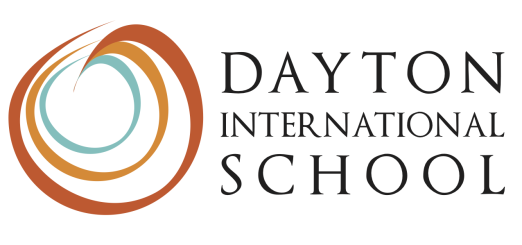 Dear parents,What an exciting month! We learned about celebrations and traditions around the world. During this month we did some activities like talking about the winter and how in other countries it’s summer. We were working with the map and pointing at countries like Chile, Argentina, Brazil and others like Canada and United States, children shared with each other what their families do during winter and how some people travel to warmer places.The older children were working with the months and seasons, they talked about the differences between them and we were counting how many days for winter to arrive.  We recommend you to talk about it this Sunday 21st.For celebrations and traditions, we talked about Hanukah, Kwanzaa and Christmas, read books and made projects about each of them, we also discussed about no celebrating any of these and talked about respect when people celebrate in a different way or if they don’t celebrate this time of the year. Later in the month, we took a closer look of our map and found were those traditions started, and then we focused on the United States to point out that people here can celebrate those traditions as well.  The students were very excited to point out were OHIO was and were eager to tell the teachers where their house was   while a child said “I live in Ohio, other children said really? Me too! This situation has happened almost every time we have this theme or the opportunity to look at the map and talk about it, it’s so cute to see their discover faces and also funny.We want to give a big thank you to all the parents and grandparents for coming to visit the class during the two days that we had the open classes. It was wonderful to see how everyone celebrates the holidays and their traditions during winter break and helped us to build our quilt that you will see in January. We hope you enjoyed that time as much as we all did. It’s always nice to see you and the excitement in the children for having you with them at the school; thank you for that!The last two days of the month we enjoyed making pancakes. The students had a lot of fun measuring flower, sugar, oil and adding all sorts of goodies to their creation. The older children practiced the ordinals numbers while following the recipe.Happy Holidays and New Year 2015!Languagefiestas, celebraciones /parties, celebrationsinvierno- verano/winter-summer frío- calor/ cold-hot mapa / mapguantes /glovesgorro /hatbufanda /scarfchaqueta /jacket Celebrar / celebrateMusicChocolateEl BurritoComerHace mucho fríoBooksCelebrationsThe seasonsLaNavidad (ways to celebrate)K-1Words with C, Q, T, L, S and ZThe months of the yearSeasonsFeminine and masculineQuestionsNumbers from 20-100TensShapes 